2022中国国际体育用品博览会酒店预订列表联系人： 吴先生 13627736583 李女士 18459265470 李女士 17850521506联系人： 吴先生 13627736583 李女士 18459265470 李女士 17850521506联系人： 吴先生 13627736583 李女士 18459265470 李女士 17850521506联系人： 吴先生 13627736583 李女士 18459265470 李女士 17850521506联系人： 吴先生 13627736583 李女士 18459265470 李女士 17850521506联系人： 吴先生 13627736583 李女士 18459265470 李女士 17850521506联系人： 吴先生 13627736583 李女士 18459265470 李女士 17850521506联系人： 吴先生 13627736583 李女士 18459265470 李女士 17850521506联系人： 吴先生 13627736583 李女士 18459265470 李女士 17850521506联系人： 吴先生 13627736583 李女士 18459265470 李女士 17850521506联系人： 吴先生 13627736583 李女士 18459265470 李女士 17850521506序号酒店名称星级酒店地址酒店地址酒店地址距离车程车程优惠价格免费服务1厦门禹洲温德姆至尊豪廷大酒店5*福建省厦门市湖里区钟宅路882号福建省厦门市湖里区钟宅路882号福建省厦门市湖里区钟宅路882号9.3公里15min15min738双早班车2厦门海景千禧大酒店5*厦门市思明区镇海路12-8号厦门市思明区镇海路12-8号厦门市思明区镇海路12-8号10公里15min15min650双早班车3亚洲海湾大酒店（北区）4*厦门市思明区环岛路黄厝98号厦门市思明区环岛路黄厝98号厦门市思明区环岛路黄厝98号5.5公里10min10min468双早班车4亚洲海湾大酒店（南区）5*厦门市思明区环岛路黄厝98号厦门市思明区环岛路黄厝98号厦门市思明区环岛路黄厝98号5.5公里10min10min598双早班车5厦门白鹭宾馆4*厦门市思明区虎园路6号厦门市思明区虎园路6号厦门市思明区虎园路6号9.4公里18min18min468双早班车6思明党校会务中心3*厦门市思明区前埔东路22号厦门市思明区前埔东路22号厦门市思明区前埔东路22号1公里5min5min458双早班车7爱丁堡酒店3*厦门市思明区前埔路501号厦门市思明区前埔路501号厦门市思明区前埔路501号1.9公里8min8min468双早班车87天连锁（金榜店）连锁厦门市思明区金榜路87号厦门市思明区金榜路87号厦门市思明区金榜路87号9.4公里20min20min238双早班车通过本渠道预定房间，展期免费乘坐酒店-展馆往返大巴车更多酒店预订请点击酒店线上预订链接：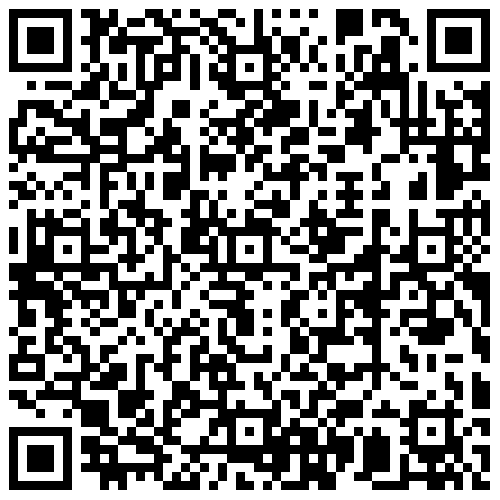 通过本渠道预定房间，展期免费乘坐酒店-展馆往返大巴车更多酒店预订请点击酒店线上预订链接：通过本渠道预定房间，展期免费乘坐酒店-展馆往返大巴车更多酒店预订请点击酒店线上预订链接：通过本渠道预定房间，展期免费乘坐酒店-展馆往返大巴车更多酒店预订请点击酒店线上预订链接：通过本渠道预定房间，展期免费乘坐酒店-展馆往返大巴车更多酒店预订请点击酒店线上预订链接：通过本渠道预定房间，展期免费乘坐酒店-展馆往返大巴车更多酒店预订请点击酒店线上预订链接：通过本渠道预定房间，展期免费乘坐酒店-展馆往返大巴车更多酒店预订请点击酒店线上预订链接：通过本渠道预定房间，展期免费乘坐酒店-展馆往返大巴车更多酒店预订请点击酒店线上预订链接：通过本渠道预定房间，展期免费乘坐酒店-展馆往返大巴车更多酒店预订请点击酒店线上预订链接：通过本渠道预定房间，展期免费乘坐酒店-展馆往返大巴车更多酒店预订请点击酒店线上预订链接：通过本渠道预定房间，展期免费乘坐酒店-展馆往返大巴车更多酒店预订请点击酒店线上预订链接：增值服务增值服务团队会议室团队会议室团队餐饮晚宴团队用车团队用车团队用车活动搭建活动搭建活动搭建